Anexo TécnicoSistema de APOIO À MODERNIZAÇÃO ECAPACITAÇÃO DA ADMINISTRAÇÃO PÚBLICA(SAMA 2020)AVISO Nº 03/SAMA 2020/2016Operações de Capacitação (PI 11.1) da Administração pública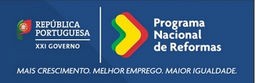 	Caracterização da atividade do beneficiário 	Deverão ser descritos o objeto, atribuições e competências legais do beneficiário, justificando a sua conformidade com a tipologia e os objetivos da operação que se pretende implementar.	Outras Operações no âmbito do SAMA 2020 e do QREN	Deverá identificar outras operações eventualmente aprovadas e realizadas 	no âmbito do SAMA 2020 e do QREN:Outras operações no âmbito do SAMA 2020Outras operações no âmbito do QREN	Diagnóstico 	Deverá ser apresentado um diagnóstico atual da realidade visada com a realização da operação, que permita fundamentar as opções de investimento efetuadas.	Justificação dos efeitos de difusão dos investimentos em região 	NUTS II fora das regiões de convergência (Norte, Centro e Alentejo) 	sobre a economia nacional/regiões NUTS II do Norte, Centro e 	Alentejo.	Deverá ser demonstrado que existirão benefícios diretos sobre a população localizada nas regiões NUTS II do Norte, Centro e Alentejo, designadamente ao nível da redução dos custos de contexto para os cidadãos e as empresas.	Caracterização da atividade da(s) entidade(s) parceira(s)	Deverão ser descritos o objeto, atribuições e competências legais da(s) 	entidade(s) parceira(s), justificando a sua conformidade com a tipologia e os 	objetivos da operação que se pretende implementar.	Articulação entre atividadesDeverá ser salientado o modo como as atividades se articulam entre si, tendo em vista a prossecução dos objetivos da operação.	Resultados esperados e calendário de cada atividade da operação	Deverão ser identificados os resultados previstos com a realização de cada 	atividade, bem como indicada a data em que serão obtidos, a qual deverá 	estar compreendida no período de realização da atividade.	Justificação da calendarização de cada atividadeDeverá ser identificada a fundamentação que suporta a calendarização estabelecida.	Disposições legais, pareceres prévios e normas técnicasNeste campo deverão ser identificadas as disposições legais aplicáveis ao arranque da operação, designadamente em matéria de licenciamentos e autorizações prévias, bem como a forma como serão implementados os princípios orientadores e normas técnicas que lhes sejam aplicáveis, tendo particularmente em conta a sua adequação e contributo para a prossecução das prioridades nacionais estabelecidas em matéria de modernização administrativa e/ou administração eletrónica.Impacto e mérito da operaçãoDeverão ser explicitados os impactos e resultados esperados com a implementação da Operação, designadamente ao nível:Interno à entidade - demonstrando as transformações qualitativas esperadas nas funções regulares do beneficiário, em termos da eficiência e eficácia dos serviços;Interno à Administração Pública - demonstrando o potencial de demonstração e de disseminação dos resultados para outras entidades públicas;Externo - demonstrando as melhorias esperadas na qualidade e eficácia do atendimento aos cidadãos e empresas;Plano de sustentabilidadeDeverá ser explicitado um plano que demonstre de que forma os resultados da operação serão incorporados nas atividades do beneficiário.Estrutura de financiamento da operaçãoPretende-se que sejam identificados os meios de financiamento do investimento, devendo ser coincidentes os respetivos valores anuais e totais:Indicadores relevantes na perspetiva do beneficiário/operaçãoDeverão ser identificados e quantificados os indicadores que, na perspetiva do beneficiário, sintetizam os resultados que se pretendem atingir com a realização da operação.Indicadores do Programa - observaçõesPretende-se que sejam feitas observações relativas aos pressupostos, fontes de informação e bases de cálculo para os indicadores identificados pelo beneficiário.Quadro de InvestimentosPara abrir este quadro é necessário clicar na folha Excel embebida, devendo classificar-se os investimentos previstos na operação, desagregados de tal forma que se possa associar, a cada montante de investimento:•	Um único calendário de aquisição;•	Uma única tipologia de despesas elegíveis e/ou não elegíveis;•	Uma única classificação de despesas públicas;•	Uma única atividade;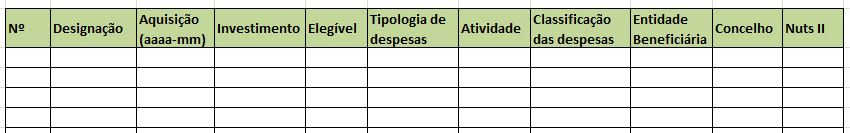 Na preparação da sua candidatura, por favor siga a estrutura (tópicos) deste template. O mesmo foi desenhado com o objetivo de assegurar que os aspetos importantes do projeto fiquem evidentes e claros de forma a permitir aos peritos avaliadores uma avaliação eficaz. Limites de páginas: As secções não devem no seu conjunto ultrapassar as 40 páginas.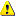 O tamanho mínimo da letra é 11 pontos. As páginas devem seguir o tamanho A4, e todas as margens (superior, inferior, esquerda, direita) devem ter pelo menos 3 cm (excluindo cabeçalhos e rodapés).O índice do anexo técnico não deve ser alterado.Após preenchimento, o anexo deverá ser convertido para o formato PDF (Portable Document Format) e submetido (por upload) previamente à submissão da candidatura.ATENÇÃO, se efetuar o upload do anexo com um número de páginas acima do limite permitido, o excesso de páginas não será considerado.Programa OperacionalNº de candidaturaData de AprovaçãoIncentivo AprovadoIncentivo RealizadoOperação Concluída(S/N)Programa OperacionalNº de candidaturaData de AprovaçãoIncentivo AprovadoIncentivo RealizadoOperação Concluída(S/N)